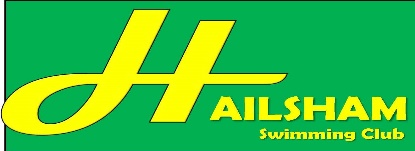 The Risk Assessment has been amended in June 2020 in order to incorporate important measures that will allow HSC to return to training in a safe environment, following the COVID-19 pandemic. The Club intend to resume training in July 2020. These measures are detailed in the HSC Return to Training Action Plan (July 2020) and follow Government and Swim England advice on how swimming clubs should operate at such time. The primary focus of the measures is to ensure social distancing and minimise transmission through appropriate hygiene measures. The Club will enforce the rules and codes of conduct that are outlined in its Action Plan, and have updated its Risk Assessment as follows:      PLEASE NOTE: Remote Land Training is undertaken by participants at their own risk. They should make sure preventative measures as outlined in this risk assessment are undertaken in advance of starting any home land training sessions. The Club has published guidance on undertaking Land Training Sessions entitled: Virtual Teaching and Learning, and Principles for Posting on Social Media (April 2020)     RISK ASSESSMENT:  Remote and Club Based Land Training SessionsReviewed: June 2020Name of Club:HAILSHAM SWIMMING CLUBHAILSHAM SWIMMING CLUBHAILSHAM SWIMMING CLUBHAILSHAM SWIMMING CLUBHAILSHAM SWIMMING CLUBDate risk assessment carried out:June 2020Person:C.Steenhoff, HSCReview date:31 August 2020PotentialHazardWho is at risk?Existing ControlMeasuresRiskRatingPreventativeMeasuresRisk Rating after MeasuresResponsibilitiesInjury sustained by participant from not following safe practicesParticipantAll direction of land training activities to be given by qualified fitness trainers (Level 2 Fitness Trainer or above)General safety protocols have been published by Club under Remote Land Training Guidance (Spring 2020)Swimmers must have attended land training sessions previously run by HSC staffMediumEnsure exercise is appropriate for age, as advised by fitness training staffEnsure participant has watched videos of appropriate delivery and technique of exercise Appropriate mobilisation before and stretching after the activity as directed by the instructorLowFitness training staffIndividual responsibility to undertake safe practiceInjury sustained as exercise was undertaken on the incorrect surfaceParticipantAll direction of land training activities to be given by qualified fitness trainers (Level 2 Fitness Trainer or above)General safety protocols have been published by Club under Remote Land Training Guidance (Spring 2020)Swimmers must have attended land training sessions previously run by HSC staffMedium Ensure users have a fitness mat or are undertaking training outside with appropriate footwearFollow specific guidance from instructor at all timesAppropriate mobilisation before and stretching after the activity as directed by the instructorLowFitness training staffIndividual responsibility to undertake safe practiceInjury sustained as exercise was undertaken for longer then desired periodParticipantAll direction of land training activities to be given by qualified fitness trainers (Level 2 Fitness Trainer or above)General safety protocols have been published by Club under Remote Land Training Guidance (Spring 2020)Swimmers must have attended land training sessions previously run by HSC staffLowFollow timescales based on ability and age, as set by fitness instructorAppropriate mobilisation before and stretching after the activity as directed by the instructorLowFitness training staffIndividual responsibility to undertake safe practiceVideo delivery session interrupted by improper content (malware, deliberate on-line crime)Participant and Fitness Training StaffAll direction of land training activities to be given by qualified fitness trainers (Level 2 Fitness Trainer or above)General safety guidance will be given at the start of any on-lineGeneral safety protocols have been published by Club under Remote Land Training Guidance (Spring 2020)Ability to cut session short or close session if there is improper conductLowLimit events to individual/discreet activities that are not advertised externally of the clubSign in only events via video conferencing software: ID and password protectedCheck safety precautions of software Ensure meeting can be closed quickly at any given timeLowAll HSC Staff and Committee  Individuals to ensure safe access to personal computers